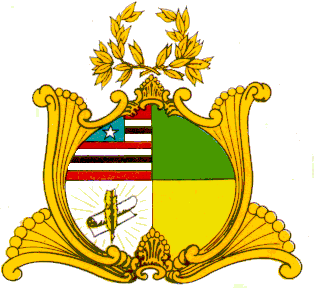 ASSEMBLEIA LEGISLATIVA DO ESTADO DO MARANHÃOGABINETE DO DEPUTADO DR. YGLÉSIOINDICAÇÃO Nº ____/2024Senhora Presidente,Na forma do que dispõe o Regimento Interno desta Casa, em seu art. 152, requeiro a V. Exa. que, após ouvida a Mesa, seja encaminhado ofício ao Presidente da Companhia de Saneamento Ambiental do Maranhão – CAEMA, Senhor MARCOS AURÉLIO ALVES FREITAS, solicitando a adoção de medidas para restabelecer o devido asfaltamento da Av. São Bento e Rua Guimarães, ambas no Bairro Quintas do Calhau do munícipio de São Luís/MA, prejudicado em razão de obra da companhia para correção na rede de esgoto.Assembleia Legislativa do Estado do Maranhão, em 14 de março de 2024.DR. YGLÉSIODEPUTADO ESTADUAL